Ո Ր Ո Շ ՈՒ Մ«11»    մայիսի  2023 թվականի N   105-Ա ՔԱՂԱՔԱՑԻ ՏԻԳՐԱՆ ՄԻՀՐԱՆԻ ԱՐՇԱԿՅԱՆԻՆ ՍԵՓԱԿԱՆՈՒԹՅԱՆ ԻՐԱՎՈՒՆՔՈՎ ՊԱՏԿԱՆՈՂ ՏՐԱՆՍՊՈՐՏԱՅԻՆ ՄԻՋՈՑԻ ԳՈՒՅՔԱՀԱՐԿԻ  2021 ԹՎԱԿԱՆԻՑ  ՄԻՆՉԵՎ 2023  ԹՎԱԿԱՆԻ ՄԱՅԻՍ  ԱՄԻՍԸ ՆԵՐԱՌՅԱԼ  ԸՆԿԱԾ ԺԱՄԱՆԱԿԱՇՐՋԱՆԻ ՄԱՅՐ ԳՈՒՄԱՐՆԵՐԻ ԵՎ ՏՈՒՅԺԵՐԻ ՎՃԱՐՈՒՄՆԵՐԻ ՆԿԱՏՄԱՄԲ ԱՐՏՈՆՈՒԹՅՈՒՆ ՍԱՀՄԱՆԵԼՈՒ  ՄԱՍԻՆ  Քաղաքացի Տիգրան Արշակյանը դիմել է Գյումրի համայնքի ղեկավարին՝ սեփականության իրավունքով իրեն պատկանող (հիմք՝ տրանսպորտային միջոցի հաշվառման վկայագիր NPB081221) «ՆԻՍՍԱՆ ՏԻԼԴԱ ԼԱԹԻՈ 1.5» (NISSAN TILDA LATIO 1.5) մակնիշի, 36 AU 522 հաշվառման համարանիշով տրանսպորտային միջոցի (այսուհետ՝ տրանսպորտային միջոց) գույքահարկի 2021 թվականից մինչև 2023 թվականի մայիս ամիսը ներառյալ ընկած ժամանակաշրջանի  մայր գումարների և տույժերի վճարումների  նկատմամբ արտոնություն սահմանելու խնդրանքով:        Տրանսպորտային միջոցը, որը սեփականության իրավունքով պատկանում է Տիգրան Միհրանի Արշակյանին, 2020 թվականի քառասունչորսօրյա պատերազմի մարտական գործողությունների արդյունքում մնացել է Ադրբեջանի վերահոկողության տակ գտնվող տարածքում (հիմք՝ թիվ 1646 տեղեկանքի պատճենը՝ տրված պաշտպանության բանակի 59703 զորամասի շտաբի պետ Սեմյոնովի կողմից, Ճանապարհային ոստիկանության պետ, ոստիկանության գնդապետ Կարապետյանի կողմից 2022 թվականի ապրիլի 14-ին տրված  թիվ 4258 որոշման պատճենը): Տիգրան Միհրանի Արշակյանի կողմից վճարված է գույքահարկի գումարները սկսած 2019 թվականի ապրիլ ամսից մինչև 2020 թվականի դեկտեմբերի 31-ը ներառյալ ընկած ժամանակաշրջանի համար։          Նկատի ունենալով վերոգրյալը, ղեկավարվելով «Տեղական ինքնակառավարման մասին»  օրենքի 18-րդ հոդվածի 1-ին մասի 42-րդ կետի, Հարկային օրենսգրքի 245-րդ հոդվածի 2-րդ մասի, Հայաստանի Հանրապետության կառավարության 2012 թվականի հունիսի 22-ի  N 822-Ն որոշմամբ հաստատված կարգի 3-րդ կետի 2-րդ ենթակետի, 8-րդ, 9-րդ կետերի դրույթներով և հիմք ընդունելով Տիգրան Միհրանի Արշակյանի (հաշվառված՝ քաղաք Գյումրի Ա․ Խաչատրյան փողոց 17 շենք բնակարան 28  հասցեում, անձնագիր՝ AU0394230, տրված՝ 2020 թվականի հոկտեմների 15-ին, ոստիկանության 016-ի կողմից, սոցիալական ապահովության քարտ 2505720509) դիմումը (համանքապետարանում մուտքագրված 2023թվականի մայիսի 03-ին N8180 թվագրմամբ)՝ Հայաստանի Հանրապետության Շիրակի մարզի Գյումրի համայնքի ավագանին որոշում է.1. Սահմանել արտոնություն քաղաքացի Տիգրան Միհրանի Արշակյանին  սեփականության իրավունքով պատկանող տրանսպորտային միջոցի գույքահարկի 2023թվականի մայիսի 11-ի դրությամբ 2021 թվականից մինչև 2023 թվականի մայիս ամիսը ներառյալ ընկած ժամանակաշրջանի մայր գումարների և տույժերի վճարումների նկատմամբ՝ ազատելով գույքահարկի ընդամենը 29.339 (քսանինը հազար երեք հարյուր երեսունինը) Հայաստանի Հանրապետության դրամ գումարի վճարումից, որից մայր գումարը 2021 թվականից մինչև 2023 թվականի մայիս ամիսը ներառյալ ընկած ժամանակաշրջանի համար կազմում է 26.344 (քսանվեց հազար երեք հարյուր քառասունչորս) Հայաստանի Հանրապետության դրամ, իսկ տույժը կազմում է 2.995 (երկու հազար ինը հարյուր իննսունհինգ) Հայաստանի Հանրապետության դրամ։          2. Սույն որոշումն ուժի մեջ է մտնում Տիգրան Միհրանի Արշակյանին պատշաճ  իրազեկելու օրվան հաջորդող օրվանից: Հայաստանի Հանրապետության Շիրակի մարզի Գյումրի համայնքի ավագանիԿողմ (24)                                      Դեմ (0)                      Ձեռնպահ (0)ՀԱՅԱՍՏԱՆԻ ՀԱՆՐԱՊԵՏՈՒԹՅԱՆ ՇԻՐԱԿԻՄԱՐԶԻ ԳՅՈՒՄՐԻ ՀԱՄԱՅՆՔԻ ՂԵԿԱՎԱՐ՝		                                   ՎԱՐԴԳԵՍ  ՍԱՄՍՈՆՅԱՆԻՍԿԱԿԱՆԻՀԵՏ ՃԻՇՏ է՝  ԱՇԽԱՏԱԿԱԶՄԻ ՔԱՐՏՈՒՂԱՐ                                                                        ԿԱՐԵՆ ԲԱԴԱԼՅԱՆք. Գյումրի«11» մայիսի 2023 թվական   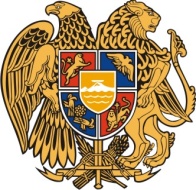 Հ Ա Յ Ա Ս Տ Ա Ն Ի     Հ Ա Ն Ր Ա Պ Ե Տ Ո Ւ Թ Յ ՈՒ ՆՇ Ի Ր Ա Կ Ի   Մ Ա Ր Զ Գ Յ ՈՒ Մ Ր Ի   Հ Ա Մ Ա Յ Ն Ք Ի   Ա Վ Ա Գ Ա Ն Ի3104 , Գյումրի, Վարդանանց հրապարակ 1Հեռ. (+374  312)  2-22-00; Ֆաքս (+374  312)  3-26-06Էլ. փոստ gyumri@gyumri.am